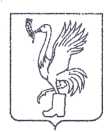 СОВЕТ ДЕПУТАТОВТАЛДОМСКОГО ГОРОДСКОГО ОКРУГА МОСКОВСКОЙ ОБЛАСТИ141900, г. Талдом, пл. К. Маркса, 12                                                          тел. 8-(49620)-6-35-61; т/ф 8-(49620)-3-33-29Р Е Ш Е Н И Еот  26 декабря  2019 г.                                                                                     №  106┌                                                      ┐ Об освобождении от арендной платы муниципального казенного учреждения«Управление муниципальной статистикиТалдомского городского округаМосковской области»В соответствии с Федеральным законом от 06.10.2003 года № 131-ФЗ «Об общих принципах организации местного самоуправления в Российской Федерации», руководствуясь Уставом Талдомского городского округа, зарегистрированным в Управлении Министерства юстиции Российской Федерации по Московской области         № RU 503650002018001 от 24.12.2018 года, рассмотрев обращение главы Талдомского городского округа Московской области В.Ю. Юдина № 2538 от  16.12.2019 года, Совет депутатов Талдомского городского округа Московской областиРЕШИЛ:1. Освободить от арендной платы на 2020 год муниципальное казенное учреждение «Управление муниципальной статистики Талдомского городского округа Московской области» за арендуемые помещения общей площадью 77,4 кв. м., расположенные по адресу: Московская область, г. Талдом, мкр. Юбилейный, д. 17а, на 99%.2. Настоящее решение вступает в законную силу с даты его подписания.3. Контроль над исполнением настоящего решения возложить на председателя Совета депутатов Талдомского городского округа Московской области Аникеев М.И.Председатель Совета депутатовТалдомского городского округа                                                                           М.И. АникеевГлава Талдомского городского округа                                                                                                   В.Ю. Юдин